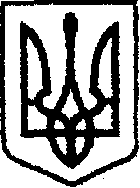 УКРАЇНАчернігівська обласна державна адміністраціяУПРАВЛІННЯ КАПІТАЛЬНОГО БУДІВНИЦТВАН А К А ЗПро створення комісій для проведення весняного (сезонного) обстеження автомобільних доріг загального користування місцевого значення у Чернігівській області в 2023 роціВідповідно до статей  6, 41 Закону України «Про місцеві державні адміністрації», для визначення ступеня відповідності транспортно-експлуатаційного стану автомобільних доріг загального користування місцевого значення та споруд на них вимогам ДСТУ 3587:2022 «Безпека дорожнього руху. Автомобільні дороги. Вимоги до експлуатаційного стану», н а к а з у ю:Затвердити графік з проведення весняного обстеження автомобільних доріг загального користування місцевого значення у Чернігівській області в 2023 році згідно з додатком 1. Затвердити: 2.1 склад комісії для проведення весняного обстеження автомобільних доріг загального користування місцевого значення у Ніжинському районі Чернігівської області в 2023 році згідно з додатком 2;2.2 склад комісії для проведення весняного обстеження автомобільних доріг загального користування місцевого значення у Прилуцькому районі Чернігівської області в 2023 році згідно з додатком 3;2.3 склад комісії для проведення весняного обстеження автомобільних доріг загального користування місцевого значення у Чернігівському районі Чернігівської області в 2023 році згідно з додатком 4; 2.4 склад комісії для проведення весняного обстеження автомобільних доріг загального користування місцевого значення у Корюківському районі Чернігівської області в 2023 році згідно з додатком 5; 2.5 склад комісії для проведення весняного обстеження автомобільних доріг загального користування місцевого значення у Новгород-Сіверському районі Чернігівської області в 2023 році згідно з додатком 6.3. Комісіям у строк до 28 квітня поточного року провести весняне обстеження автомобільних доріг загального користування місцевого значення у Чернігівській області з оформленням акту обстеження по кожній дорозі окремо.4. Задіяти для проведення весняного обстеження автомобільних доріг загального користування місцевого значення у Чернігівській області в 2023 році службові автомобілі (реєстраційні номери: СВ4169СА, СВ2052СВ, СВ2051СВ, СВ2054СВ, СВ1366ВМ).5. Контроль за виконанням цього наказу покласти на заступника начальника Управління – начальника відділу технічного контролю автомобільних доріг Сергія МАЙКА.Начальник                                                                       Ярослав СЛЄСАРЕНКОНачальник відділу експлуатаційногоутримання автомобільних доріг	Олександр МИСНИКДодаток 2до наказу начальникаУправління капітального будівництва Чернігівської обласної державної адміністрації «24» березня 2023 року № 23Складкомісії для проведення весняного обстеження автомобільних доріг загального користування місцевого значення у Ніжинському районі Чернігівської областіГолова комісії:Члени комісії:Начальник відділу експлуатаційногоутримання автомобільних доріг	Олександр МИСНИК                                                        Складкомісії для проведення весняного обстеження автомобільних доріг загального користування місцевого значення у Прилуцькому районі Чернігівської областіГолова комісії:Члени комісії:Начальник відділу експлуатаційногоутримання автомобільних доріг	Олександр МИСНИК                                                     Складкомісії для проведення весняного обстеження автомобільних доріг загального користування місцевого значення у Чернігівському районі Чернігівської областіГолова комісії:Члени комісії:Начальник відділу експлуатаційногоутримання автомобільних доріг	Олександр МИСНИК                                                   Складкомісії для проведення весняного обстеження автомобільних доріг загального користування місцевого значення у Корюківському районі Чернігівської областіГолова комісії:Члени комісії:Начальник відділу експлуатаційногоутримання автомобільних доріг	Олександр МИСНИК                                               Складкомісії для проведення весняного обстеження автомобільних доріг загального користування місцевого значення у Новгород-Сіверському районі Чернігівської областіГолова комісії:Члени комісії:Начальник відділу експлуатаційногоутримання автомобільних доріг	Олександр МИСНИКвід 24 березня 2023 року      Чернігів                          № 23Додаток 1Додаток 1Додаток 1до наказу начальникадо наказу начальникадо наказу начальникаУправління капітального будівництва Чернігівської обласної державної адміністраціїУправління капітального будівництва Чернігівської обласної державної адміністраціїУправління капітального будівництва Чернігівської обласної державної адміністрації«24» березня 2023 року № 23«24» березня 2023 року № 23«24» березня 2023 року № 23ГРАФІК                                                                                                                                               з проведення весняного обстеження автомобільних доріг загального користування місцевого значення у Чернігівській області в 2023 році ГРАФІК                                                                                                                                               з проведення весняного обстеження автомобільних доріг загального користування місцевого значення у Чернігівській області в 2023 році ГРАФІК                                                                                                                                               з проведення весняного обстеження автомобільних доріг загального користування місцевого значення у Чернігівській області в 2023 році ГРАФІК                                                                                                                                               з проведення весняного обстеження автомобільних доріг загального користування місцевого значення у Чернігівській області в 2023 році ГРАФІК                                                                                                                                               з проведення весняного обстеження автомобільних доріг загального користування місцевого значення у Чернігівській області в 2023 році ГРАФІК                                                                                                                                               з проведення весняного обстеження автомобільних доріг загального користування місцевого значення у Чернігівській області в 2023 році РайонПротяжність доріг Протяжність доріг РазомКалендарний план Календарний план РайонОбласні РайонніРазомзпо Чернігівський район914,6445,11359,729.03.202328.04.2023Ніжинський район761,1437,41198,529.03.202328.04.2023Прилуцький район673,6292,5966,129.03.202328.04.2023Корюківський район384,7219,8604,529.03.202328.04.2023Новгород-Сіверський район391,2240,2631,429.03.202328.04.2023Всього:3125,21635,04760,2Бортнік С. В.Провідний інженер відділу технічного контролю автомобільних доріг УКБ Чернігівської ОДА.Пушкіна В. І.Гагара А. МСтарший інспектор ВБДР УПП в Чернігівській області ДПП капітан поліції (за згодою);Інспектор ВБДР УПП в Чернігівській області ДПП лейтенант поліції (за згодою).Додаток 3до наказу начальникаУправління капітального будівництва Чернігівської обласної державної адміністрації «24» березня 2023 року № 23Приліпко В. А.Заступник начальника відділу експлуатаційного утримання автомобільних доріг УКБ Чернігівської ОДА.Ясинський Р. А.Піхоцька М. М.Старший інспектор ВБДР УПП в Чернігівській області ДПП капітан поліції (за згодою);Інспектор ВБДР УПП в Чернігівській області ДПП старший лейтенант поліції (за згодою).        Додаток 4до наказу начальникаУправління капітального будівництва Чернігівської обласної державної адміністрації «24» березня 2023 року № 23        Додаток 4до наказу начальникаУправління капітального будівництва Чернігівської обласної державної адміністрації «24» березня 2023 року № 23        Додаток 4до наказу начальникаУправління капітального будівництва Чернігівської обласної державної адміністрації «24» березня 2023 року № 23Карпенко В. М.Провідний інженер відділу технічного контролю автомобільних доріг УКБ Чернігівської ОДА.Шаропатий Р. В. Йовенко І. АШкраб О.І.Трусенко В.В. Провідний інженер відділу технічного контролю автомобільних доріг УКБ Чернігівської ОДА;Старший інспектор з О/Д ВБДР УПП в Чернігівській області ДПП майор поліції (за згодою);Старший інспектор ВБДР УПП в Чернігівській області ДПП капітан поліції (за згодою);Інспектор ВБДР УПП в Чернігівській області ДПП капітан поліції (за згодою).        Додаток 5        до наказу начальникаУправління капітального будівництва Чернігівської обласної державної адміністрації «24» березня 2023 року № 23Шаропатий Р. В.Провідний інженер відділу технічного контролю автомобільних доріг УКБ Чернігівської ОДА.Воскобойник В. А.Червяк Є. Н.Старший інспектор ВБДР УПП в Чернігівській області ДПП капітан поліції (за згодою);Інспектор ВБДР УПП в Чернігівській області ДПП майор поліції (за згодою).        Додаток 6до наказу начальника Управління капітального будівництва Чернігівської обласної державної адміністрації «24» березня 2023 року № 23Блоха Є. О.Заступник начальника відділу технічного контролю автомобільних доріг УКБ Чернігівської ОДА.Картак О. Ю.Нестеренко В. А.Інспектор ВБДР УПП в Чернігівській області ДПП майор поліції (за згодою);Інспектор ВБДР УПП в Чернігівській області ДПП старший лейтенант поліції (за згодою).